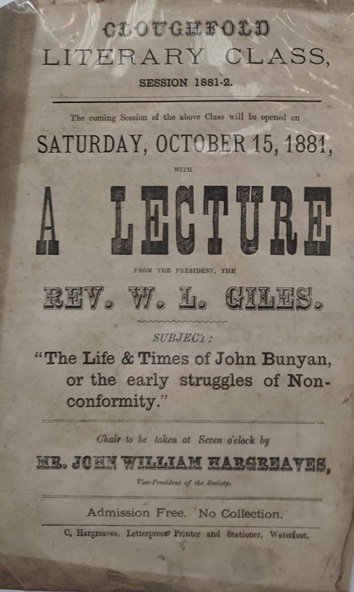 CLOUGHFOLDLITERARY CLASSSESSION 1881-2The coming Session of the above Class will be opened onSATURDAY, OCTOBER 15, 1881WITHA LECTUREFROM THE PRESIDENT, THEREV W.L. GILES.SUBJECT“The Life and times of John Bunyan,or the early struggles of Non-conformityChair to be taken at Seven o’clock byMr JOHN WILLIAM HARGREAVESVice-President of the SocietyAdmission Free. No CollectionC. Hargreaves, Letterpress Printer and Stationer, Waterfoot.